SPONSOROVERSIKT 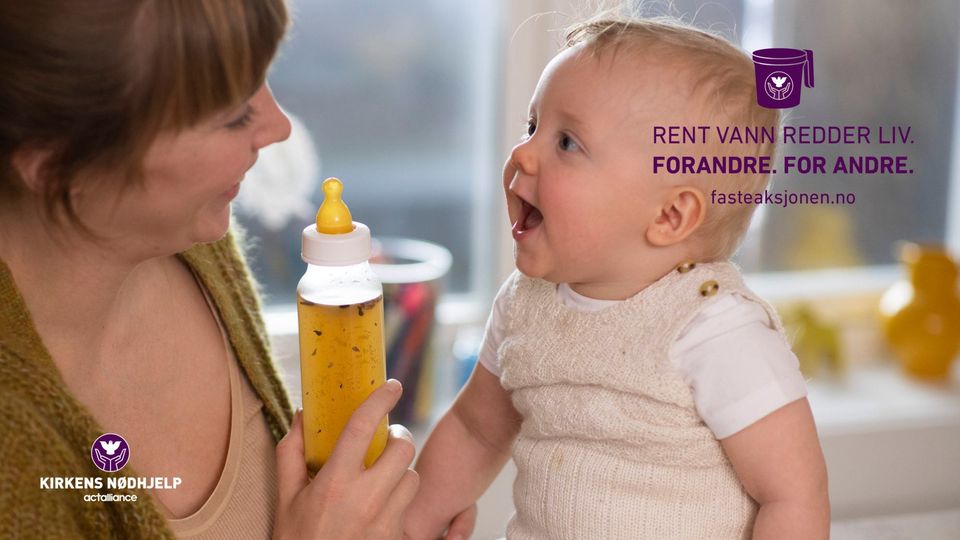 FYLL UT VEDLAGT SKJEMA SÅ DU HOLDER OVERSIKT OVER HVEM OG HVA OSV:    DISSE  SPONSER MEG   :   NAVN OG HVOR MYE 